Университет ИТМОКафедра Вычислительной техникиЦифровая схемотехникаЛабораторная работа №2Вариант 4Выполнил:студент III курса группы 2125Припадчев АртёмПреподаватель:Попов Р.И.Санкт-Петербург2014Цель работы:Изучение языка описания аппаратуры Verilog HDLЗнакомство с процессорной архитектурой MIPSИзучение процессора с многотактным исполнением командЗадание: реализовать обработку внешнего сигнала прерывания.Ход работы1) Реализация модуля внешнего устройства`timescale 1ns / 1psmodule device(		input		wire		IACK,		output		reg		IRQ    );	reg clk;	initial begin      clk = 0;		IRQ = 0;      forever        #10 clk = ~clk; 	end	initial begin 		repeat (15)      @(posedge clk);		IRQ = 1;   end	 always@(posedge clk)	 begin		if (IACK == 1)			begin				IRQ = 0;			end    endendmoduleIRQ – запрос на прерывание; IACK – информация о начале обработки прерывания.2) Расширение шины процессора для подключения внешнего устройстваmodule mips_cpu  (   input clk,   input rst,      output		IACK,   input		IRQ   );3) Добавление в datapath 32-разрядного регистра EPC для сохранения счетчика команд прерванной команды.4) Добавление в datapath 1-разрядоного регистра Status. Если его значение 0, то можно выполнить прерывание, если он 1 – прерывание уже обрабатывается, выполнить очередное прерывание невозможно.5) Расширение мультиплексора, подключенного к PC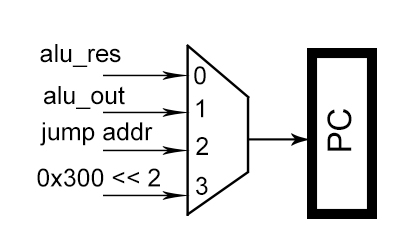 3 вход мультиплексора – адрес обработчика прерывания. Он сдвигается влево на 2, т.к. при обращении к памяти идет сдвиг вправо на 2.6) Расширение мультиплексора на первом входе ALU для возможности загрузки EPC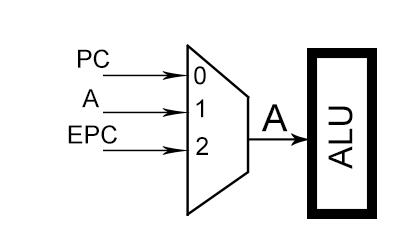 7) Расширение управляющих сигналов Control UnitВходные:IRQ – запрос прерыванияStat – значение регистра StatusВыходные:IACK – сигнал «прерывание принято»EPCWrite – Разрешение записи в регистр EPCstat_val – запись значения в регистр Status8) Реализация ответа на прерывание в Control Unit на стадии выборки командыif(IRQ & ~stat)	begin		stat_val = 1;		IACK = 1;		#50		IACK = 0;		pc_source = 'b11;  // PC source is HANDLER_ADDRESS		nextstate = FETCH;		EPCWrite = 1;	end9) Расширение системы команд. Команда RET для выхода из обработчика прерыванияКод команды – 0100_0000_0000_0000_0000_0000_0000_0000Код операции – 010000Выполнение команды:else if (exc_op)	begin		nextstate = FETCH;		pc_write  = 1;             pc_source     = 'b00; // PC source is alu_out_reg             alu_op        = 'b01; // sub op             alu_src_a     = 'b10;    // alu_a <- EPC             alu_src_b     = 'b01; // alu_b <- 4		 endВывод: в ходе выполнения работы исходная модель процессора была доработана реализацией обработки внешнего сигнала прерывания. Также была изучена архитектура процессора MIPS.